Eligibility criteria of Teachers & Caregivers (Helpers)The engagement of teachers on contractual basis and Caregivers (Helpers) for Balvatika-3.A total of 02 ECCE trained Balvatika Teachers shall be engaged on contractual basis by each KV.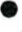 The engagement of such teachers on contractual basis shall be made as per the instructions contained in this office letter dated 08.10.2013 and their remuneration shall be paid as per this office letter dated 21.03.2013 (similar to that of Primary Teachers) i.e (21000/- for complete working days)Qualification for Balvatika Teachers as prescribed by NCTE is given below:Senior Secondary class (Class XII or its equivalent) from a recognised Board with at least 50% marks andDiploma in nursery Teacher education / Pre -school Education / Early Childhood Education Programme (D.E.C.Ed) of duration of not less than two years or B.Ed (Nursery) from NCTE recognised institutions.• One Caregiver shall be engaged by each of the KV for Balvatika-3.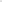 Caregivers (helper) shall be engaged through the process of outsourcing.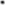 Qualification for caregiver or helper shall be as prescribed by NCERT/ NCPCR.i. Secondary class (Class X or its equivalent) from a recognised board,  minimum 18 years of age and should have induction training in preschool Education. Or Any person possessing skill training / adequate training as prescribed by NIPCCD, NSDC or any other institution recognised by the central Government/ appropriate Government/ Recognised University/ Board.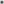 Salary for helpers shall be as per the rates applicable for semi-skilled persons.PRINCIPAL